GMINA LIPNO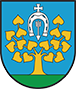 ul. Mickiewicza 29, 87-600 Lipnotel. (54) 288 62 00; fax (54) 287 20 48;e-mail: lipno@uglipno.pl;   www.uglipno.plLipno, dnia 19.09.2023 r.RGK.271.15.2023INFORMACJAo unieważnieniu zamówienia publicznego prowadzonego w trybie podstawowymNa podstawie art. 255 ust. 3 ustawy – Prawo zamówień publicznych (Dz.U.2023.1605 t.j) zawiadamia się, że postępowanie o udzielenie zamówienia publicznego na „Modernizacja polegająca na przebudowie Ośrodka Kultury w Wichowie” w Cz. I -Instalacja powietrznych pomp ciepła oraz Cz. II - Instalacja fotowoltaiczna zostały unieważnioneUZASADNIENIECena najkorzystniejszej oferty z najniższą ceną przewyższa kwotę, którą zamawiający zamierza przeznaczyć na sfinansowanie zamówienia, zarówno w części I jak i w części II.Z-up. Wójta Gminy Lipnomgr Grzegorz Andrzej Koszczka